Sayın Öğretmen!  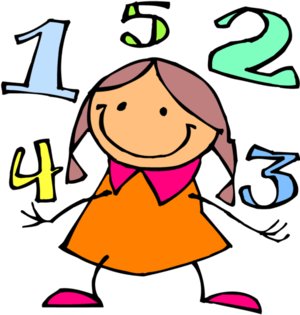 Konu: Bölme Hedef: Öğrenciler tartışarak bölme problemlerine çözüm metodları bulacaklar.  Yetkinlik: Program 3´üncü sınıf ve üzeri için uygundur. Burada grup çalışmalarına uygun bölme problemleri bulabilirsiniz. Öğrenciler çift  veya grup halinde çalışacaklar. Tüm gruplar aynı ödevi çözecekler. Öğrencilere problemi çözerken cevaba nasıl ulaştıklarına dair çizim ve anlatımlar yapmalarını söyleyin. Tüm gruplar birinci problemi çözdüklerinde sınıf halinde problemleri tartışın. Cevaplar yanlış bile olsa herkesin cebını sunmasına izin verin. Birlikte bölme filminin izleyin: https://www.youtube.com/watch?v=wqcDKAGePxAÖğrenciler filmde gördüklari metodu kullanarak bölme işlemleri  çözecekler. Öğrenciler çift halinde metodu tartışarak çözümler bulacaklar. Programda ödevler ve film bulabilirsiniz. Eğitim programı için öneriler: Program 3´üncü sınıf ve üzeri için uygundur.Ana hedef öğrencilerin konuşarak problemleri  çözmeleridir.  Örnekler göstererek ve öğrenci anlayana kadar birlikte problemler çözün. www.multi.no ve www.salaby.no sitelerinde öğretici ve faydalı ödevler bulabilirsiniz. Kaynak: matematikk.org	